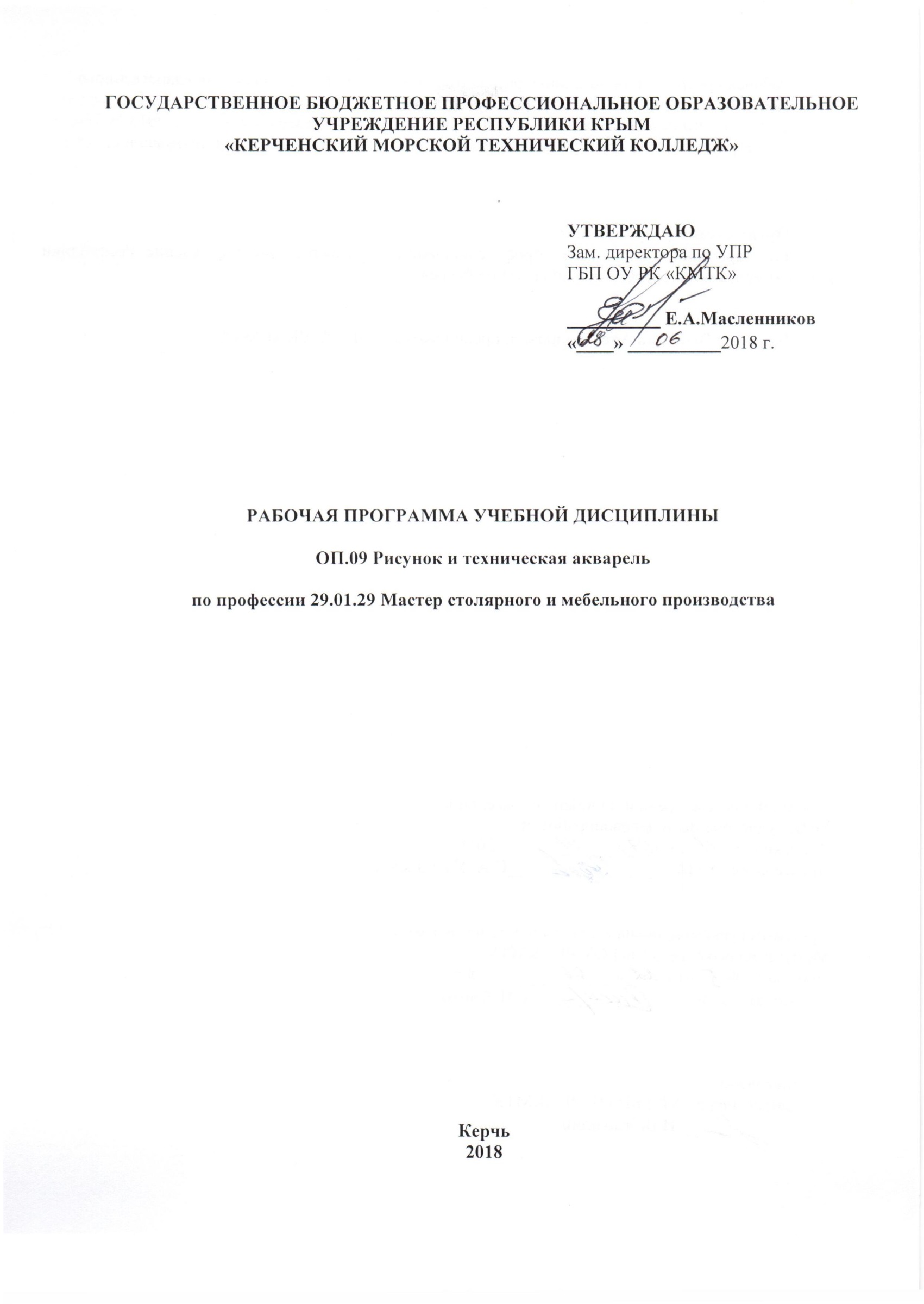 ГОСУДАРСТВЕННОЕ БЮДЖЕТНОЕ ПРОФЕССИОНАЛЬНОЕ ОБРАЗОВАТЕЛЬНОЕ УЧРЕЖДЕНИЕ РЕСПУБЛИКИ КРЫМ«КЕРЧЕНСКИЙ МОРСКОЙ ТЕХНИЧЕСКИЙ КОЛЛЕДЖ»РАБОЧАЯ ПРОГРАММА УЧЕБНОЙ ДИСЦИПЛИНЫОП.09 Рисунок и техническая акварельпо профессии 29.01.29 Мастер столярного и мебельного производстваКерчь2018 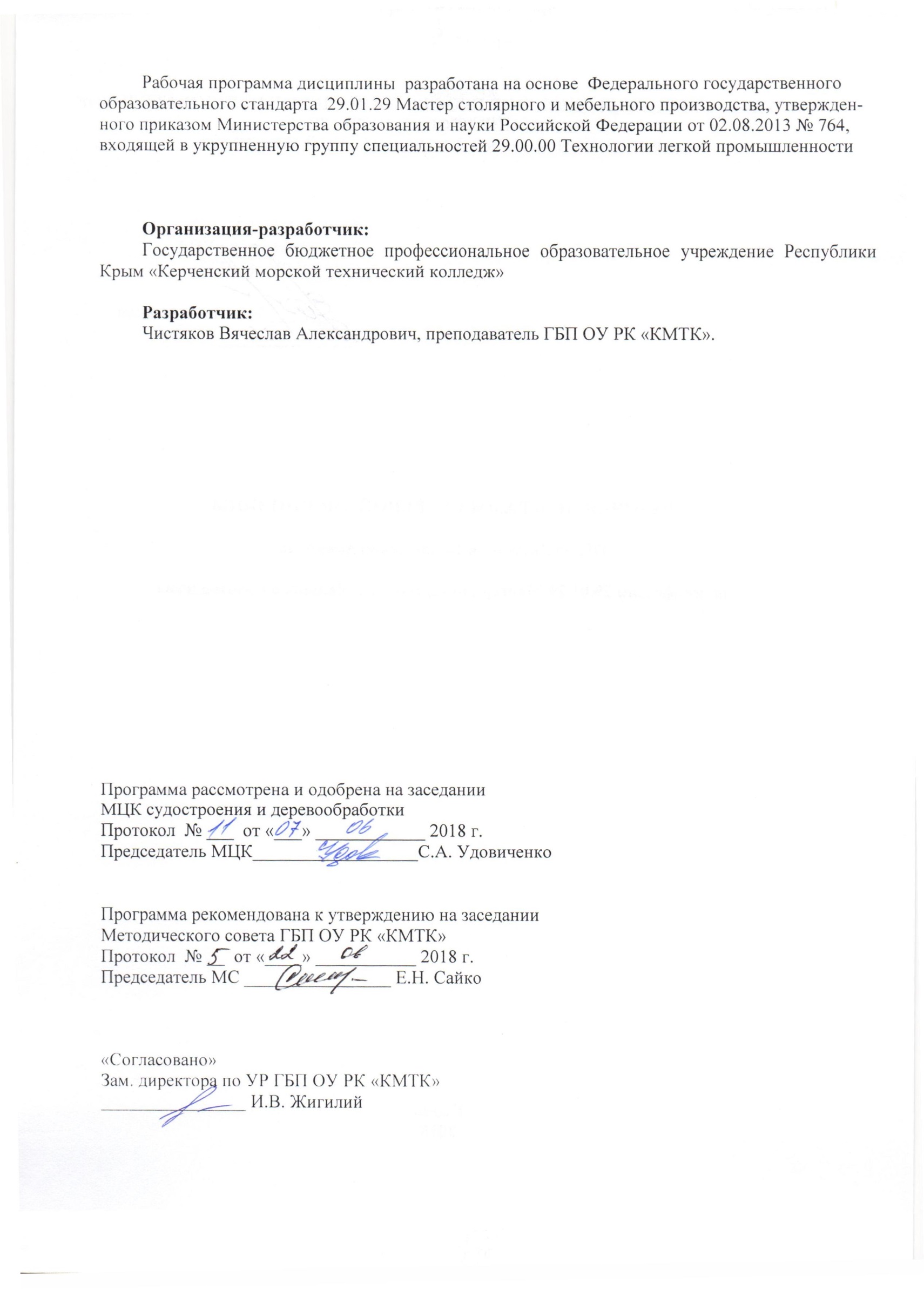 Рабочая программа дисциплины  разработана на основе  Федерального государственного  образовательного стандарта  29.01.29 Мастер столярного и мебельного производства, утвержденного приказом Министерства образования и науки Российской Федерации от 02.08.2013 № 764, входящей в укрупненную группу специальностей 29.00.00 Технологии легкой промышленностиОрганизация-разработчик:Государственное бюджетное профессиональное образовательное учреждение Республики Крым «Керченский морской технический колледж»Разработчик:Чистяков Вячеслав Александрович, преподаватель ГБП ОУ РК «КМТК».Программа рассмотрена и одобрена на заседании МЦК судостроения и деревообработкиПротокол  № ___  от «___» ____________ 2018 г. Председатель МЦК__________________С.А. Удовиченко Программа рекомендована к утверждению на заседанииМетодического совета ГБП ОУ РК «КМТК»Протокол  № __  от «____» ___________ 2018 г. Председатель МС ________________ Е.Н. Сайко «Согласовано»Зам. директора по УР ГБП ОУ РК «КМТК»________________ И.В. ЖигилийСОДЕРЖАНИЕ1. паспорт ПРОГРАММЫ УЧЕБНОЙ ДИСЦИПЛИНЫОП.09 Рисунок и техническая акварель1.1. Область применения программыПрограмма учебной дисциплины разработана за счет часов вариативной части ФГОС СПО - основной профессиональной образовательной программы  профессии 29.01.29   Мастер столярного и мебельного производства.1.2. Место дисциплины в структуре основной профессиональной образовательной программы:дисциплина входит в  общепрофессиональный цикл по учебному плану.1.3. Цели и задачи дисциплины – требования к результатам освоения дисциплины:В результате освоения дисциплины обучающийся должен  уметь: применять полученные знания для практического решения графических задач; строить геометрические формы в пространстве;  выстроить тоном пространственную конструкцию. В результате освоения дисциплины обучающийся должен  знать: основные принципы построения объема в пространстве; геометрическую основу конструкции формы; законы перспективного движения в пространстве; закономерности тонального построения пространственных конструкций; закономерности свободного движения в пространстве.1.4. Рекомендуемое количество часов на освоение программы дисциплины:максимальной учебной нагрузки обучающегося    48 часов, в том числе:обязательной аудиторной учебной нагрузки обучающегося  32 часа;самостоятельной работы обучающегося 16 часов.3. СТРУКТУРА И СОДЕРЖАНИЕ УЧЕБНОЙ ДИСЦИПЛИНЫ3.1. Объем учебной дисциплины и виды учебной работы2.2. Тематический план и содержание учебной дисциплины   ОП.09 Рисунок и техническая акварельДля характеристики уровня освоения учебного материала используются следующие обозначения:1. – ознакомительный (узнавание ранее изученных объектов, свойств); 2. – репродуктивный (выполнение деятельности по образцу, инструкции или под руководством)3. – продуктивный (планирование и самостоятельное выполнение деятельности, решение проблемных задач)3. условия реализации программы дисциплины3.1. Требования к минимальному материально-техническому обеспечениюРеализация программы дисциплины требует наличия учебного кабинета «Рисунок и техническая акварель»Оборудование учебного кабинета: 30 посадочных мест  для обучающихся;рабочее место преподавателя,  комплект учебно-методических материалов, в том числе на электронных носителях, комплект учебно-наглядных пособий по дисциплине;Технические средства обучения: компьютер с лицензионным программным обеспечением.3.3. Информационное обеспечение обученияПеречень рекомендуемых учебных изданий, Интернет-ресурсов, дополнительной литературыОсновные источники:  Дополнительные источники: 1. Шиков М.Г.  Рисунок . Основы композиции и тех. Акварель: учебное пособие/М.Г. Шиков, Л.Ю.Дубровская. –Минск: Высш.шк, 2011. – 167 с. (ЭБС «Университетская библиотека-online» ) 2. Павлова, А.А., Перспектива: учеб.пособие./ под общ. Ред А.А. Павловой. – М.: Прометей, 2011. – 78с.   (ЭБС «Университетская библиотека-online» )3. Г.И.Кулебакин Г.И. Рисунок и основы композиции: учебник для средних профессионально-технических училищ-М.:Высшая школа, 1988.-1284. Дейнека А.А. Учитесь рисовать [Текст] : беседы с изучающими рисование / А. А. Дейнека. - изд. стер. - М. : Архитектура-С, 2005. - 224 с. : рис. - ISBN 5-9647-0063-2 (в пер.) 5. Лушников Б. В. Рисунок. Изобразительно-выразительные средства   - М.: ВЛАДОС-ПРЕСС, 2006. (ЭБС«Университетская библиотека-online» )6. Макарова И. Н. Практическая перспектива [Текст] : учеб.пособие / М. Н. Макарова. - 2-е изд., перераб. и доп. - М. : Академический Проект, 2007. - 432 с. : цв.ил. -  7. Никитюк Д. Б. Анатомия человека    - М.: Дрофа, 2009. (ЭБС«Университетская библиотека-online» ) 8. Сенин В. П.  Школа рисунка карандашом. Натюрморт, пейзаж, портрет [Текст] / В. П. Сенин, О. В. Коваль. - Харьков ; Белгород : Кн. клуб семейного досуга, 2007. - 112 с. : рис. – 4. Контроль и оценка результатов освоения ДисциплиныКонтроль и оценка результатов освоения дисциплины осуществляется преподавателем в процессе проведения практических занятий , тестирования, а также выполнения обучающимися индивидуальных заданий, проектов, исследований.5 .ЛИСТ ИЗМЕНЕНИЙ, ДОПОЛНЕНИЙ УТВЕРЖДАЮЗам. директора по УПРГБП ОУ РК «КМТК»__________ Е.А.Масленников «____» __________2018 г.стр.1. ПАСПОРТ рабочей ПРОГРАММЫ УЧЕБНОЙ ДИСЦИПЛИНЫ42. СТРУКТУРА и содержание УЧЕБНОЙ ДИСЦИПЛИНЫ53. условия реализации  учебной дисциплины84. Контроль и оценка результатов Освоения учебной дисциплины95. лист изменений, дополнений10Вид учебной работыОбъем часовМаксимальная учебная нагрузка (всего)48Обязательная аудиторная учебная нагрузка (всего) 32в том числе:     практические занятия28Самостоятельная работа обучающегося (всего)16В том числе:внеаудиторная самостоятельная работа (подготовка сообщений, презентаций, решение задач, заполнение таблиц)16Итоговая аттестация в форме   дифзачетаИтоговая аттестация в форме   дифзачетаНаименование разделов и темСодержание учебного материала, лабораторные и практические работы, самостоятельная работа обучающихся, курсовая работ (проект) (если предусмотрены)Содержание учебного материала, лабораторные и практические работы, самостоятельная работа обучающихся, курсовая работ (проект) (если предусмотрены)Объем часовУровень освоения12234Раздел 1. Рисование плоских фигур и геометрических тел с натуры.Содержание учебного материалаСодержание учебного материала3Раздел 1. Рисование плоских фигур и геометрических тел с натуры.1Введение. Конструкция предметов. 11, 2Раздел 1. Рисование плоских фигур и геометрических тел с натуры.2Изображение объёма на плоскости. Линейная перспектива. 11, 2Раздел 1. Рисование плоских фигур и геометрических тел с натуры.3Светотеневые отношения.11, 2Раздел 1. Рисование плоских фигур и геометрических тел с натуры.Практические занятия Практические занятия 6Раздел 1. Рисование плоских фигур и геометрических тел с натуры.1Построение куба 2Раздел 1. Рисование плоских фигур и геометрических тел с натуры.2Рисование конуса и цилиндра.2Раздел 1. Рисование плоских фигур и геометрических тел с натуры.3Рисование  композиции из геометрических тел (акварель)2Раздел 1. Рисование плоских фигур и геометрических тел с натуры.Самостоятельная работа обучающихся Вопросы для самостоятельного изучения и выполнения1. Какова роль изучения теории рисования и овладения навыками в профессии столяр2.Что такое перспектива, ее роль в рисовании с натуры. 3.Выполнить зарисовки бытовых предметов имеющих форму конуса, цилиндра и т.д.4.Составление словаря новых терминов Самостоятельная работа обучающихся Вопросы для самостоятельного изучения и выполнения1. Какова роль изучения теории рисования и овладения навыками в профессии столяр2.Что такое перспектива, ее роль в рисовании с натуры. 3.Выполнить зарисовки бытовых предметов имеющих форму конуса, цилиндра и т.д.4.Составление словаря новых терминов 4Раздел 2. Рисунок простого натюрмортаПрактические   занятия :Практические   занятия :6Раздел 2. Рисунок простого натюрморта1Рисунок античной вазы или балясины с драпировкой. Особенности построения натюрморта. Изображение объёма на плоскости. Тональная разработка. Техническая  акварель, приемы работы4Раздел 2. Рисунок простого натюрморта2Тональная разработка натюрморта2Раздел 2. Рисунок простого натюрмортаСамостоятельная работа обучающихся Повторение правил перспективы. Линейные зарисовки предметовСамостоятельная работа обучающихся Повторение правил перспективы. Линейные зарисовки предметов3Раздел 3. Рисование предметов мебели Практические занятияПрактические занятия14Раздел 3. Рисование предметов мебели 1Конструктивный  анализ  изображаемого объекта. Этапы рисования предметов мебели от обобщенно-геометрической формы к деталям. Выполнить рисунок простейшей пространственной конструкции (табурет)4Раздел 3. Рисование предметов мебели 2Выполнить рисунок  предмета мебели – стул: поиск конструктивного и композиционного решения. 6Раздел 3. Рисование предметов мебели 3Выполнить рисунок  предмета мебели – компьютерный стол: поиск конструктивного и композиционного решения4Раздел 3. Рисование предметов мебели Самостоятельная работа обучающихсяВыполнить рисунок  предмета мебели по выбору (кресла,  тумбы  и т.д.)Самостоятельная работа обучающихсяВыполнить рисунок  предмета мебели по выбору (кресла,  тумбы  и т.д.)7Раздел 4. Композиционное решение интерьера Практические  занятия:Практические  занятия:2Раздел 4. Композиционное решение интерьера 1Разработка  эскиза интерьера  рабочего кабинета2Раздел 4. Композиционное решение интерьера Самостоятельная работа обучающихсяизучение понятий : «пространственное творчество», «новация», «инновация», «архитектоника», «объемность», «фигура», «пространственная композиция»,  «целостность», «единство».Самостоятельная работа обучающихсяизучение понятий : «пространственное творчество», «новация», «инновация», «архитектоника», «объемность», «фигура», «пространственная композиция»,  «целостность», «единство».2Раздел 4. Композиционное решение интерьера Итоговая аттестация в форме дифференцированного зачетаИтоговая аттестация в форме дифференцированного зачета1ВсегоВсего48Результаты обучения(освоенные умения, усвоенные знания)Основные показатели оценки результатауметь:   -применять полученные знания для практического решения графических задач; -строить геометрические формы в пространстве;  - выстроить тоном пространственную конструкцию. Эффективно-применяет полученные знания для практического решения графических задач; Демонстрация умения строить геометрические формы в пространстве; Умеет выстроить тоном пространственную конструкцию. знать:  - основные принципы построения объема в пространстве;  - геометрическую основу конструкции формы;   - законы перспективного движения в пространстве;  - закономерности тонального построения пространственных конструкций;  - закономерности свободного движения в пространствеДемонстрация знаний основных принципов построения объема в пространстве; Демонстрация знаний геометрической основы конструкции формы; Демонстрация знаний законов перспективного движения в пространстве; Демонстрация знаний закономерности тонального построения пространственных конструкций; Демонстрация знаний закономерности свободного движения в пространствеДата внесения изменении, дополнений Номер листа/раздела рабочей программыКраткое содержание измененияОснования для внесения измененийПодпись лица, которое вносит изменения